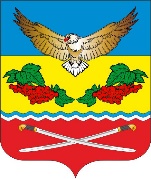                                                 АДМИНИСТРАЦИЯ                                 КАЛИНИНСКОГО СЕЛЬСКОГО ПОСЕЛЕНИЯЦИМЛЯНСКОГО РАЙОНА РОСТОВСКОЙ ОБЛАСТИПОСТАНОВЛЕНИЕОб утверждении муниципальной программы Калининского сельского поселения«Оборудование типовых контейнерных площадок»     В целях организационного обеспечения перехода к новой системе обращения с твердыми коммунальными отходами и реализации Федерального закона от 06.10.2003 № 131-ФЗ «Об общих принципах организации местного самоуправления в Российской Федерации», Федерального закона от 24.06.1998 № 89-ФЗ «Об отходах производства и потребления», в соответствии с постановлением Администрации Калининского сельского поселения от 27.11.2018 № 104 «Об утверждении порядка разработки, реализации и оценки эффективности муниципальных программ Калининского сельского поселения Цимлянского района»ПОСТАНОВЛЯЮ:	1. Утвердить муниципальную программу Калининского сельского поселения «Оборудование типовых контейнерных площадок» согласно приложению № 1.        2.  Настоящее постановление вступает в силу со дня его опубликования на официальном сайте Администрации Калининского сельского поселения.            3.  Контроль за исполнением настоящего постановления оставляю за собой.Глава Администрации Калининскогосельского поселения                                                                 А.Г.Савушинский                                                                                                                                      Приложение №1                                                                                                        к постановлению Администрации                  	Калининское сельское поселение	                от 25.03.2024 № 32                                          МУНИЦИПАЛЬНАЯ ПРОГРАММАКАЛИНИНСКОГО СЕЛЬСКОГО ПОСЕЛЕНИЯ «Оборудование типовых контейнерных площадок»ПАСПОРТмуниципальной программы Калининского сельского поселения«Оборудование типовых контейнерных площадок»Паспортподпрограммы «Оборудование типовых контейнерных площадок на территории Калининского сельского поселения»Приоритеты и целимуниципальной политики Калининского сельского поселенияв сфере обращения с ТКО           Основной целью муниципальной политики Калининского сельского поселения в сфере обращения с ТКО является создание экологически безопасной системы обращения с твердыми коммунальными отходами на территории Калининского сельского поселения, улучшение санитарно-экологической обстановки. Указанные направления реализуются в соответствии с Федеральным законом от 24.06.1998 № 89-ФЗ «Об отходах производства и потребления».            Сведения о показателях муниципальной программы и значениях приведены в приложении № 1.Перечень основных мероприятий муниципальной программы приведен в приложении № 2.Расходы местного бюджета на реализацию муниципальной программы приведены в приложении № 3.Расходы на реализацию муниципальной программы приведены в приложении № 4.СВЕДЕНИЯо показателях муниципальной программы Калининского сельского поселения «Оборудование типовых контейнерных площадок», подпрограмм муниципальной программы и их значенияхПриложение № 2к муниципальной программе Калининского сельского поселения «Оборудование типовых контейнерных площадок»Переченьподпрограммы, основных мероприятий муниципальной программы Калининского сельского поселения «Оборудование типовых контейнерных площадок»Приложение № 3к муниципальной программе Калининского сельского поселения «Оборудование типовых контейнерных»РАСХОДЫместного бюджета на реализацию муниципальной программы Калининского сельского поселения «Оборудование типовых контейнерных площадок»Приложение № 4к муниципальной программе Калининского сельского поселения «Оборудование типовых контейнерных площадок»РАСХОДЫна реализацию муниципальной программы Калининского сельского поселения «Оборудование типовых контейнерных площадок» 25.03.2024	           № 32                                ст. Калининская  Наименование программы –Муниципальная программа Калининского сельского поселения «Оборудование типовых контейнерных площадок» (далее – Муниципальная программа)Муниципальная программа Калининского сельского поселения «Оборудование типовых контейнерных площадок» (далее – Муниципальная программа)Муниципальная программа Калининского сельского поселения «Оборудование типовых контейнерных площадок» (далее – Муниципальная программа)Муниципальная программа Калининского сельского поселения «Оборудование типовых контейнерных площадок» (далее – Муниципальная программа)Муниципальная программа Калининского сельского поселения «Оборудование типовых контейнерных площадок» (далее – Муниципальная программа)Ответственный исполнитель программы –Администрация Калининского сельского поселения Цимлянского района Ростовской областиАдминистрация Калининского сельского поселения Цимлянского района Ростовской областиАдминистрация Калининского сельского поселения Цимлянского района Ростовской областиАдминистрация Калининского сельского поселения Цимлянского района Ростовской областиАдминистрация Калининского сельского поселения Цимлянского района Ростовской областиСоисполнители программы–отсутствуютотсутствуютотсутствуютотсутствуютотсутствуютУчастники программы–Администрация Калининского сельского поселения Цимлянского района Ростовской областиАдминистрация Калининского сельского поселения Цимлянского района Ростовской областиАдминистрация Калининского сельского поселения Цимлянского района Ростовской областиАдминистрация Калининского сельского поселения Цимлянского района Ростовской областиАдминистрация Калининского сельского поселения Цимлянского района Ростовской областиПодпрограммы программы–Оборудование типовых контейнерных площадок на территории Калининского сельского поселенияОборудование типовых контейнерных площадок на территории Калининского сельского поселенияОборудование типовых контейнерных площадок на территории Калининского сельского поселенияОборудование типовых контейнерных площадок на территории Калининского сельского поселенияОборудование типовых контейнерных площадок на территории Калининского сельского поселенияПрограммно-целевые инструменты Программы–отсутствуютотсутствуютотсутствуютотсутствуютотсутствуютЦельпрограммы–Создание экологически безопасной системы обращения с твердыми коммунальными отходами на территории Калининского сельского поселения, улучшение санитарно-экологической обстановки.Создание экологически безопасной системы обращения с твердыми коммунальными отходами на территории Калининского сельского поселения, улучшение санитарно-экологической обстановки.Создание экологически безопасной системы обращения с твердыми коммунальными отходами на территории Калининского сельского поселения, улучшение санитарно-экологической обстановки.Создание экологически безопасной системы обращения с твердыми коммунальными отходами на территории Калининского сельского поселения, улучшение санитарно-экологической обстановки.Создание экологически безопасной системы обращения с твердыми коммунальными отходами на территории Калининского сельского поселения, улучшение санитарно-экологической обстановки.Задачипрограммы–- организация системы сбора и вывоза твердых коммунальных отходов на территории населенных пунктов муниципального образования;- устройство необходимого количества контейнерных площадок для сбора твердых коммунальных отходов.- организация системы сбора и вывоза твердых коммунальных отходов на территории населенных пунктов муниципального образования;- устройство необходимого количества контейнерных площадок для сбора твердых коммунальных отходов.- организация системы сбора и вывоза твердых коммунальных отходов на территории населенных пунктов муниципального образования;- устройство необходимого количества контейнерных площадок для сбора твердых коммунальных отходов.- организация системы сбора и вывоза твердых коммунальных отходов на территории населенных пунктов муниципального образования;- устройство необходимого количества контейнерных площадок для сбора твердых коммунальных отходов.- организация системы сбора и вывоза твердых коммунальных отходов на территории населенных пунктов муниципального образования;- устройство необходимого количества контейнерных площадок для сбора твердых коммунальных отходов.Целевые индикаторы и показатели программы–Количество контейнерных площадок Количество контейнеровКоличество контейнерных площадок Количество контейнеровКоличество контейнерных площадок Количество контейнеровКоличество контейнерных площадок Количество контейнеровКоличество контейнерных площадок Количество контейнеровЭтапы и срокиреализации программы–срок реализации: 2024 - 2030 годыЭтапы реализации программы не выделяются.срок реализации: 2024 - 2030 годыЭтапы реализации программы не выделяются.срок реализации: 2024 - 2030 годыЭтапы реализации программы не выделяются.срок реализации: 2024 - 2030 годыЭтапы реализации программы не выделяются.срок реализации: 2024 - 2030 годыЭтапы реализации программы не выделяются.Ресурсное обеспечение программы–Объем бюджетных ассигнований на реализацию муниципальной программы из средств бюджета составляет 0,0 тыс. рублей;объем бюджетных ассигнований на реализацию муниципальной программы по годам составляет (тыс. рублей):Объем бюджетных ассигнований на реализацию муниципальной программы из средств бюджета составляет 0,0 тыс. рублей;объем бюджетных ассигнований на реализацию муниципальной программы по годам составляет (тыс. рублей):Объем бюджетных ассигнований на реализацию муниципальной программы из средств бюджета составляет 0,0 тыс. рублей;объем бюджетных ассигнований на реализацию муниципальной программы по годам составляет (тыс. рублей):Объем бюджетных ассигнований на реализацию муниципальной программы из средств бюджета составляет 0,0 тыс. рублей;объем бюджетных ассигнований на реализацию муниципальной программы по годам составляет (тыс. рублей):Объем бюджетных ассигнований на реализацию муниципальной программы из средств бюджета составляет 0,0 тыс. рублей;объем бюджетных ассигнований на реализацию муниципальной программы по годам составляет (тыс. рублей):Ресурсное обеспечение программы–ГодВсегоМестный бюджетОбластной бюджетФедеральный бюджетРесурсное обеспечение программы–20240,00,00,00,0Ресурсное обеспечение программы–20250,00,00,00,0Ресурсное обеспечение программы–20260,00,00,00,0Ресурсное обеспечение программы–20270,00,00,00,0Ресурсное обеспечение программы–20280,00,00,00,0Ресурсное обеспечение программы–20290,00,00,00,0Ресурсное обеспечение программы–20300,00,00,00,0Ожидаемые результаты реализации программы–Выполнение мероприятий Программы предполагает наладить систему сбора ТКО, обеспечить устойчивое функционирование комплексной системы обращения с ТКО; улучшить санитарное состояние территории Калининского сельского поселения, создать более комфортные условия проживания для жителей поселка, сократить места несанкционированного размещения ТКОВыполнение мероприятий Программы предполагает наладить систему сбора ТКО, обеспечить устойчивое функционирование комплексной системы обращения с ТКО; улучшить санитарное состояние территории Калининского сельского поселения, создать более комфортные условия проживания для жителей поселка, сократить места несанкционированного размещения ТКОВыполнение мероприятий Программы предполагает наладить систему сбора ТКО, обеспечить устойчивое функционирование комплексной системы обращения с ТКО; улучшить санитарное состояние территории Калининского сельского поселения, создать более комфортные условия проживания для жителей поселка, сократить места несанкционированного размещения ТКОВыполнение мероприятий Программы предполагает наладить систему сбора ТКО, обеспечить устойчивое функционирование комплексной системы обращения с ТКО; улучшить санитарное состояние территории Калининского сельского поселения, создать более комфортные условия проживания для жителей поселка, сократить места несанкционированного размещения ТКОВыполнение мероприятий Программы предполагает наладить систему сбора ТКО, обеспечить устойчивое функционирование комплексной системы обращения с ТКО; улучшить санитарное состояние территории Калининского сельского поселения, создать более комфортные условия проживания для жителей поселка, сократить места несанкционированного размещения ТКОНаименование подпрограммы–Подпрограмма «Оборудование типовых контейнерных площадок на территории Калининского сельского поселения»Подпрограмма «Оборудование типовых контейнерных площадок на территории Калининского сельского поселения»Подпрограмма «Оборудование типовых контейнерных площадок на территории Калининского сельского поселения»Подпрограмма «Оборудование типовых контейнерных площадок на территории Калининского сельского поселения»Подпрограмма «Оборудование типовых контейнерных площадок на территории Калининского сельского поселения»Ответственный исполнитель подпрограммы–Администрация Калининского сельского поселенияАдминистрация Калининского сельского поселенияАдминистрация Калининского сельского поселенияАдминистрация Калининского сельского поселенияАдминистрация Калининского сельского поселенияУчастники подпрограммы–отсутствуютотсутствуютотсутствуютотсутствуютотсутствуютПрограммно-целевые инструменты подпрограммы–отсутствуютотсутствуютотсутствуютотсутствуютотсутствуютЦели подпрограммы–Создание экологически безопасной системы обращения с твердыми коммунальными отходами на территории Калининского сельского поселенияСоздание экологически безопасной системы обращения с твердыми коммунальными отходами на территории Калининского сельского поселенияСоздание экологически безопасной системы обращения с твердыми коммунальными отходами на территории Калининского сельского поселенияСоздание экологически безопасной системы обращения с твердыми коммунальными отходами на территории Калининского сельского поселенияСоздание экологически безопасной системы обращения с твердыми коммунальными отходами на территории Калининского сельского поселенияЗадачи подпрограммы–Целевые индикаторы и показатели подпрограммы–организация системы сбора и вывоза твердых коммунальных отходов на территории населенных пунктов устройство необходимого количества контейнерных площадок для сбора твердых коммунальных отходов муниципального образования.организация системы сбора и вывоза твердых коммунальных отходов на территории населенных пунктов устройство необходимого количества контейнерных площадок для сбора твердых коммунальных отходов муниципального образования.организация системы сбора и вывоза твердых коммунальных отходов на территории населенных пунктов устройство необходимого количества контейнерных площадок для сбора твердых коммунальных отходов муниципального образования.организация системы сбора и вывоза твердых коммунальных отходов на территории населенных пунктов устройство необходимого количества контейнерных площадок для сбора твердых коммунальных отходов муниципального образования.организация системы сбора и вывоза твердых коммунальных отходов на территории населенных пунктов устройство необходимого количества контейнерных площадок для сбора твердых коммунальных отходов муниципального образования.Этапы и сроки реализации подпрограммы–срок реализации: 2024 - 2030 годысрок реализации: 2024 - 2030 годысрок реализации: 2024 - 2030 годысрок реализации: 2024 - 2030 годысрок реализации: 2024 - 2030 годыРесурсное обеспечение подпрограммы–Объем бюджетных ассигнований на реализацию муниципальной программы из средств бюджета составляет 0,0 тыс. рублей;объем бюджетных ассигнований на реализацию муниципальной программы по годам составляет (тыс. рублей):Объем бюджетных ассигнований на реализацию муниципальной программы из средств бюджета составляет 0,0 тыс. рублей;объем бюджетных ассигнований на реализацию муниципальной программы по годам составляет (тыс. рублей):Объем бюджетных ассигнований на реализацию муниципальной программы из средств бюджета составляет 0,0 тыс. рублей;объем бюджетных ассигнований на реализацию муниципальной программы по годам составляет (тыс. рублей):Объем бюджетных ассигнований на реализацию муниципальной программы из средств бюджета составляет 0,0 тыс. рублей;объем бюджетных ассигнований на реализацию муниципальной программы по годам составляет (тыс. рублей):Объем бюджетных ассигнований на реализацию муниципальной программы из средств бюджета составляет 0,0 тыс. рублей;объем бюджетных ассигнований на реализацию муниципальной программы по годам составляет (тыс. рублей):Ресурсное обеспечение подпрограммы–ГодВсегоМестный бюджетОбластной бюджетФедеральный бюджетРесурсное обеспечение подпрограммы–20240,00,00,00,0Ресурсное обеспечение подпрограммы–20250,00,00,00,0Ресурсное обеспечение подпрограммы–20260,00,00,00,0Ресурсное обеспечение подпрограммы–20270,00,00,00,0Ресурсное обеспечение подпрограммы–20280,00,00,00,0Ресурсное обеспечение подпрограммы–20290,00,00,00,0Ресурсное обеспечение подпрограммы–20300,00,00,00,0Ожидаемые результаты реализации подпрограммы–Выполнение мероприятий Программы предполагает наладить систему сбора ТКО, обеспечить устойчивое функционирование комплексной системы обращения с ТКО; улучшить санитарное состояние территории Калининского сельского поселения, создать более комфортные условия проживания для жителей поселка, сократить места несанкционированного размещения ТКО.Выполнение мероприятий Программы предполагает наладить систему сбора ТКО, обеспечить устойчивое функционирование комплексной системы обращения с ТКО; улучшить санитарное состояние территории Калининского сельского поселения, создать более комфортные условия проживания для жителей поселка, сократить места несанкционированного размещения ТКО.Выполнение мероприятий Программы предполагает наладить систему сбора ТКО, обеспечить устойчивое функционирование комплексной системы обращения с ТКО; улучшить санитарное состояние территории Калининского сельского поселения, создать более комфортные условия проживания для жителей поселка, сократить места несанкционированного размещения ТКО.Выполнение мероприятий Программы предполагает наладить систему сбора ТКО, обеспечить устойчивое функционирование комплексной системы обращения с ТКО; улучшить санитарное состояние территории Калининского сельского поселения, создать более комфортные условия проживания для жителей поселка, сократить места несанкционированного размещения ТКО.Выполнение мероприятий Программы предполагает наладить систему сбора ТКО, обеспечить устойчивое функционирование комплексной системы обращения с ТКО; улучшить санитарное состояние территории Калининского сельского поселения, создать более комфортные условия проживания для жителей поселка, сократить места несанкционированного размещения ТКО.№ п/пНомер и наименование показателяВид показателяЕдиница измере-нияЗначение показателяЗначение показателяЗначение показателяЗначение показателяЗначение показателяЗначение показателяЗначение показателя№ п/пНомер и наименование показателяВид показателяЕдиница измере-ния2024 год2025 год2026 год2027 год2028 год2029 год2030 годМуниципальная программа «Оборудование типовых контейнерных площадок»Муниципальная программа «Оборудование типовых контейнерных площадок»Муниципальная программа «Оборудование типовых контейнерных площадок»Муниципальная программа «Оборудование типовых контейнерных площадок»Муниципальная программа «Оборудование типовых контейнерных площадок»Муниципальная программа «Оборудование типовых контейнерных площадок»Муниципальная программа «Оборудование типовых контейнерных площадок»Муниципальная программа «Оборудование типовых контейнерных площадок»Муниципальная программа «Оборудование типовых контейнерных площадок»1.1. Оборудование типовых контейнерных площадок на территории Калининского сельского поселенияведомственныйпроцент0000000Муниципальная подпрограмма   «Оборудование типовых контейнерных площадок на территории Калининского сельского поселения»Муниципальная подпрограмма   «Оборудование типовых контейнерных площадок на территории Калининского сельского поселения»Муниципальная подпрограмма   «Оборудование типовых контейнерных площадок на территории Калининского сельского поселения»Муниципальная подпрограмма   «Оборудование типовых контейнерных площадок на территории Калининского сельского поселения»Муниципальная подпрограмма   «Оборудование типовых контейнерных площадок на территории Калининского сельского поселения»Муниципальная подпрограмма   «Оборудование типовых контейнерных площадок на территории Калининского сельского поселения»Муниципальная подпрограмма   «Оборудование типовых контейнерных площадок на территории Калининского сельского поселения»Муниципальная подпрограмма   «Оборудование типовых контейнерных площадок на территории Калининского сельского поселения»Муниципальная подпрограмма   «Оборудование типовых контейнерных площадок на территории Калининского сельского поселения»Муниципальная подпрограмма   «Оборудование типовых контейнерных площадок на территории Калининского сельского поселения»1.11. Количество контейнерных площадокведомственныйшт.00000001.22.Количество контейнеровведомственныйшт.0000000№
п/пНомер и наименование основного мероприятия,мероприятия ведомственной целевой программыСоисполнитель, участник, ответственный за исполнение основного мероприятия, мероприятия ВЦПСрокСрокОжидаемый     
непосредственный результат     
(краткое описание)Последствия не реализации 
основного мероприятия, мероприятия муниципальной целевой    
 программыСвязь с показателями   муниципальной 
программы    
№
п/пНомер и наименование основного мероприятия,мероприятия ведомственной целевой программыСоисполнитель, участник, ответственный за исполнение основного мероприятия, мероприятия ВЦПначала реализацииокончания 
реализацииОжидаемый     
непосредственный результат     
(краткое описание)Последствия не реализации 
основного мероприятия, мероприятия муниципальной целевой    
 программыСвязь с показателями   муниципальной 
программы    
12344556781.Подпрограмма «Оборудование типовых контейнерных площадок на территории Калининского сельского поселения»Подпрограмма «Оборудование типовых контейнерных площадок на территории Калининского сельского поселения»Подпрограмма «Оборудование типовых контейнерных площадок на территории Калининского сельского поселения»Подпрограмма «Оборудование типовых контейнерных площадок на территории Калининского сельского поселения»Подпрограмма «Оборудование типовых контейнерных площадок на территории Калининского сельского поселения»Подпрограмма «Оборудование типовых контейнерных площадок на территории Калининского сельского поселения»Подпрограмма «Оборудование типовых контейнерных площадок на территории Калининского сельского поселения»Подпрограмма «Оборудование типовых контейнерных площадок на территории Калининского сельского поселения»Подпрограмма «Оборудование типовых контейнерных площадок на территории Калининского сельского поселения»Цель подпрограммы «Создание экологически безопасной системы обращения с твердыми коммунальными отходами на территории Калининского сельского поселения, улучшение санитарно-экологической обстановки»Цель подпрограммы «Создание экологически безопасной системы обращения с твердыми коммунальными отходами на территории Калининского сельского поселения, улучшение санитарно-экологической обстановки»Цель подпрограммы «Создание экологически безопасной системы обращения с твердыми коммунальными отходами на территории Калининского сельского поселения, улучшение санитарно-экологической обстановки»Цель подпрограммы «Создание экологически безопасной системы обращения с твердыми коммунальными отходами на территории Калининского сельского поселения, улучшение санитарно-экологической обстановки»Цель подпрограммы «Создание экологически безопасной системы обращения с твердыми коммунальными отходами на территории Калининского сельского поселения, улучшение санитарно-экологической обстановки»Цель подпрограммы «Создание экологически безопасной системы обращения с твердыми коммунальными отходами на территории Калининского сельского поселения, улучшение санитарно-экологической обстановки»Цель подпрограммы «Создание экологически безопасной системы обращения с твердыми коммунальными отходами на территории Калининского сельского поселения, улучшение санитарно-экологической обстановки»Цель подпрограммы «Создание экологически безопасной системы обращения с твердыми коммунальными отходами на территории Калининского сельского поселения, улучшение санитарно-экологической обстановки»Цель подпрограммы «Создание экологически безопасной системы обращения с твердыми коммунальными отходами на территории Калининского сельского поселения, улучшение санитарно-экологической обстановки»Задача подпрограммы: «Устройство необходимого количества контейнерных площадок для сбора твердыхкоммунальных отходов»Задача подпрограммы: «Устройство необходимого количества контейнерных площадок для сбора твердыхкоммунальных отходов»Задача подпрограммы: «Устройство необходимого количества контейнерных площадок для сбора твердыхкоммунальных отходов»Задача подпрограммы: «Устройство необходимого количества контейнерных площадок для сбора твердыхкоммунальных отходов»Задача подпрограммы: «Устройство необходимого количества контейнерных площадок для сбора твердыхкоммунальных отходов»Задача подпрограммы: «Устройство необходимого количества контейнерных площадок для сбора твердыхкоммунальных отходов»Задача подпрограммы: «Устройство необходимого количества контейнерных площадок для сбора твердыхкоммунальных отходов»Задача подпрограммы: «Устройство необходимого количества контейнерных площадок для сбора твердыхкоммунальных отходов»Задача подпрограммы: «Устройство необходимого количества контейнерных площадок для сбора твердыхкоммунальных отходов»1.1Основное        мероприятие 1.1:Устройство необходимого количества контейнерных площадок для сбора ТКОАдминистрация Калининского сельского поселенияАдминистрация Калининского сельского поселения202420242030улучшение санитарно-экологической обстановки ухудшение санитарно-экологической обстановкиПоказатель 1.1.2Основное        мероприятие 1.2:Приобретение контейнеровАдминистрация Калининского сельского поселенияАдминистрация Калининского сельского поселения202420242030улучшение санитарно-экологической обстановки ухудшение санитарно-экологической обстановкиПоказатель 2.№
п/пНаименование муниципальной программы, подпрограммы, номер и наименование основного мероприятияОтветственный исполнитель, соисполнитель, участникиКод бюджетной классификации расходовКод бюджетной классификации расходовКод бюджетной классификации расходовКод бюджетной классификации расходовОбъем расходов
всего (тыс. рублей) В том числе по годам реализации муниципальной программыВ том числе по годам реализации муниципальной программыВ том числе по годам реализации муниципальной программыВ том числе по годам реализации муниципальной программыВ том числе по годам реализации муниципальной программыВ том числе по годам реализации муниципальной программыВ том числе по годам реализации муниципальной программыВ том числе по годам реализации муниципальной программыВ том числе по годам реализации муниципальной программыВ том числе по годам реализации муниципальной программыВ том числе по годам реализации муниципальной программыВ том числе по годам реализации муниципальной программыВ том числе по годам реализации муниципальной программыВ том числе по годам реализации муниципальной программы№
п/пНаименование муниципальной программы, подпрограммы, номер и наименование основного мероприятияОтветственный исполнитель, соисполнитель, участникиГРБСР3ПрЦСРВРОбъем расходов
всего (тыс. рублей) 2024202520252026202720272027202820282028202920292030203012345678910101112121213131314141515I.Муниципальная программа Калининского сельского поселения «Оборудование типовых контейнерных площадок»Администрация Калининского сельского поселения       хххх0,00,00,00,00,00,00,00,00,00,00,00,00,00,00,01.1Подпрограмма «Оборудование типовых контейнерных площадок на территории Калининского сельского поселения»Администрация Калининского сельского поселения       хххх0,00,00,00,00,00,00,00,00,00,00,00,00,00,00,01.1.1ОМ 1.1. Устройство необходимого количества контейнерных площадок для сбора ТКОАдминистрация Калининского сельского поселения       ____0,00,00,00,00,00,00,00,00,00,00,00,00,00,00,01.1.2ОМ1.2. Приобретение контейнеровАдминистрация Калининского сельского поселения       ____0,00,00,00,00,00,00,00,00,00,00,00,00,00,00,0№
п/пНаименование муниципальной программы, номер и наименование подпрограммыИсточники финансирования Объем расходов
всего (тыс. рублей)В том числе по годам реализации муниципальной программыВ том числе по годам реализации муниципальной программыВ том числе по годам реализации муниципальной программыВ том числе по годам реализации муниципальной программыВ том числе по годам реализации муниципальной программыВ том числе по годам реализации муниципальной программыВ том числе по годам реализации муниципальной программы№
п/пНаименование муниципальной программы, номер и наименование подпрограммыИсточники финансирования Объем расходов
всего (тыс. рублей)20242025202620272028202920301234567891011I.Муниципальная программа «Оборудование типовых контейнерных площадок»Всего 0,00,00,00,00,00,00,00,0I.Муниципальная программа «Оборудование типовых контейнерных площадок»федеральный бюджет0,00,00,00,00,00,00,00,0I.Муниципальная программа «Оборудование типовых контейнерных площадок»Областной бюджет0,00,00,00,00,00,00,00,0I.Муниципальная программа «Оборудование типовых контейнерных площадок»местный бюджет0,00,00,00,00,00,00,00,0